Разъяснение на запрос 3 от 26.06.2019 г. Текст запроса: Добрый день,У меня есть вопрос касательно формирования консорциумов для участия в отборе для создания генетических центров. Я нигде не нашел упоминания о площадке, где происходит обсуждение и поиск партнеров для формирования консорциумов. Как происходит этот процесс?Наша компания предоставляет услуги по биоинформатическому анализу генетических данных и могла бы войти в консорциум, например, с "мокрыми" лабораториями, тем самым дополнив спектр производимых работ.Текст разъяснения: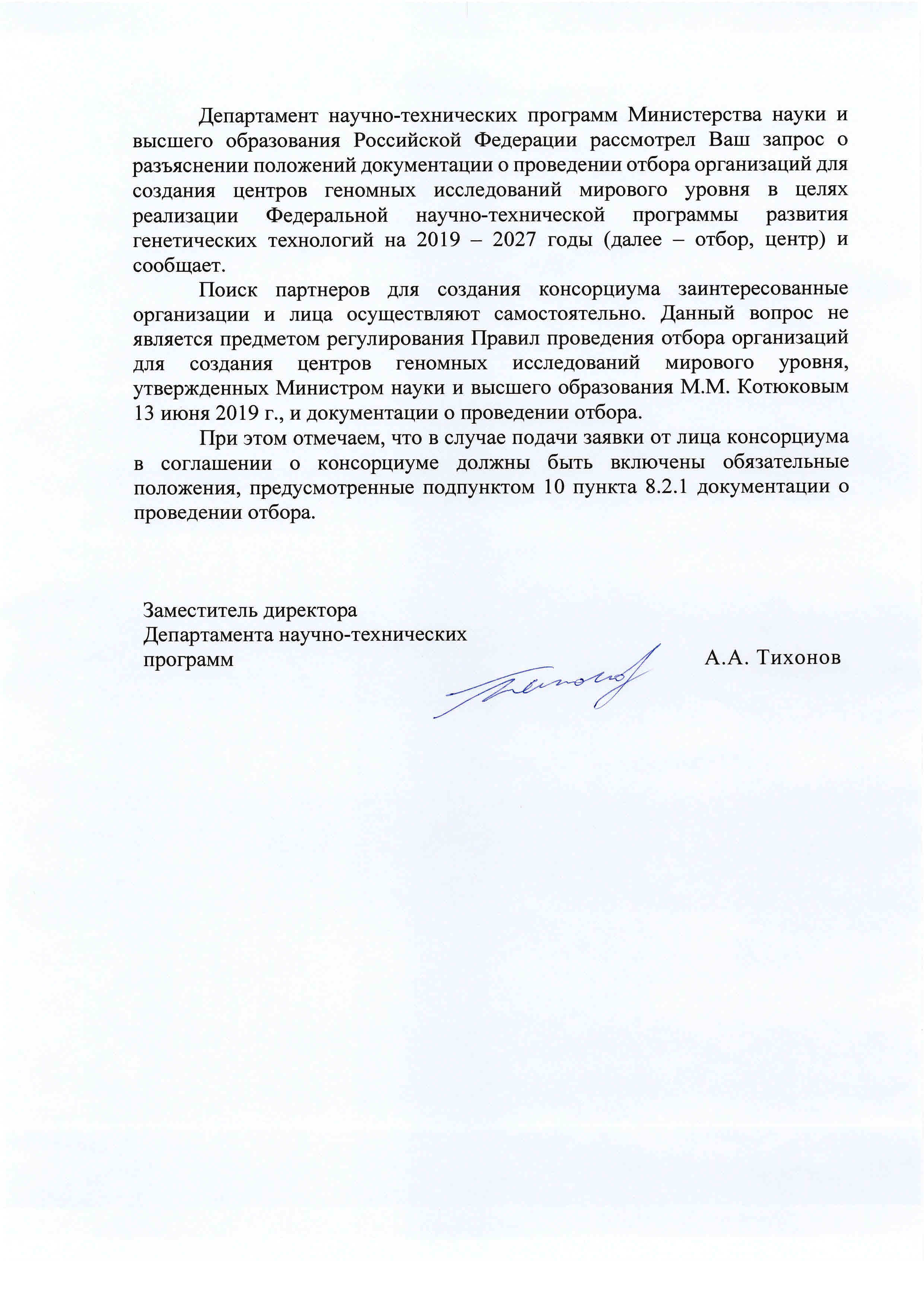 